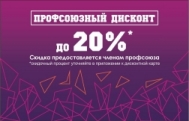 Стоматологический кабинет «Витязь»-10% на медицинские услуги по направлению «терапевтическая стоматология»-5% на медицинские услуги по направлению «хирургическая стоматология»ул. Дзержинского, 53 каб.46тел.+7(978)767-76-64ул. Адм.Октябрьского, 13тел. +7(978)744-74-50Кинотеатр «Победа» -20 руб. на показ киновидеопродукцииул. Б.Морская,13тел. 54-38-41Кинотеатр «Москва»-20 руб. на показ киновидеопродукцииПр.Генерала Острякова,70тел. 54-40-20Кинотеатр «Моряк»-20 руб. на показ киновидеопродукцииул. Леваневского, 27тел. 71-71-90Детский магазин «Гулливер»-5% на покупки в магазинеПр.Победы,12, тел. 65-45-65Пр.Нахимова,17, тел. 45-25-86Пр.Гагарина,10, тел. 53-77-54Эко-парк «Лукоморье»-10% на банкеты в кафе «Мельница»-5% на меню в кафе «Мельница»-5%  на  музеи  (Музей  мороженого,  Музей  мармелада,  Музей  индейца  в  стране  какао  и шоколада, Экспозиция «Космос зовет», Планетарий)Ул.Тарутинская,38, тел. 48-71-93Магазин разливных напитков «Бездонная бочка»-10% на покупки в магазинеул.Рабочая,4Кафе «Green burgs»-10% на меню в кафеПр.Генерала Острякова,70Автомойка и Шиномонтаж-10% автомойка-10% шиномонтаж-10% развал-схождениеул.Хрусталева,70Камышовое шоссе,40ул.Семипалатинская,38 (балка Пр.Победы-Горпищенко)ул.Стахановцев,9 (авторынок «Хаммер»)ООО «Агрофирма «Золотая балка»-10% на продукцию фирменного магазина производстваул.Крестовского,66пл.1 мая,3ул.Б.Морская,8г.Евпатория, пр.Ленина, 29-БСеть спортивных залов «PremiumFit»-10% на каждое занятиеГостиница «Крым» 13 этаж, ул.Героев Севастополя,7 (МГУ)Пр.Победы, 38а (ТЦ «Виктория» 3 этаж) ПОР, 42 Еул. Сталинграда,43 Балаклава, пл.1 маятел. +7(978)006-92-30Салон красоты «Сашенька»-10% на парикмахерские услуги, маникюр, педикюрул. Матвея Воронина,60тел.+7(978)812-05-37Салон красоты «Цирюльня»-20% на косметику-10% на парикмахерские услугиПр.Ген.Острякова,209а+7(978)004-04-38Салон красоты “PerSona»-5% на парикмахерские услуги, маникюр, педикюрПр. Октябрьской революции, 32бТел.+7(978)744-70-16Туристическая компания «Ласпи»-5%  бронирование  авиабилетов  по  всему  миру  железнодорожных  билетов,  зарубежных туров, групповое и индивидуальное экскурсионное обслуживание, страхование;-5%  бронирование  туристических  путёвок  по  России,  Крыму,  Краснодарскому  Краю, Кавказским Минеральным водам (скидка не распространяется на горящие и акционные предложения)Ул. Гоголя,10 оф.2Тел. +7(978)837-15-27, +7(8692)54-25-25Туристическая фирма «Макси Тур»-3% на зарубежные туры от общей стоимости тура (без дополнительных услуг)-500 рублей на одного человека на автобусные и авиатуры по РоссииУл. Б.Морская,52, +7(978)093-16-00Аптека «Аптечный курьер»-3% на аптечную продукцию (после регистрации)Ул.Гранатная,1/2Тел.+7(978)748-60-40, +7(978)883-73-43www.sevapteka.comСауна и гостевые номера «Апполоновка»-20% на услугиУл.Пляжная,3Тел. +7(978)768-13-78, +7(8692)40-45-48Консультационный центр-20%  на  консультации  по  легализации  иностранных  граждан.  Заполнение  бланков (регистрация,  РВП,ВНЖ),  постановка  на  электронную  очередь,  регистрация  на  сайте Госуслуги. Консультации по налогообложению, заполнение бланков ИНН, 3НДФЛ-20%  на  консультации  по  вопросам  гражданского,  семейного,  жилищного,  земельного, трудового, административного права-20%  за  подготовку  документов  правового  характера  (исковые  заявления,  запросы, апелляционные,  кассационные  жалобы  и  др.).  Представительство  интересов  в  судебных инстанциях;Салон косметических услуг «Misterra» -20% Химический пилинг-20% чистка: ультразвуковая, комбинированная, массаж лица-15% Мезотерапия, биоревитализацияул. Репина,4Тел.+7(978)782-87-00Медицинский центр «Ситилаб»-10% на лабораторные анализы и врачебные услугиул.Героев Сталинграда,63Тел.+7(978)255-50-90Магазин «Источник»-10% на услуги баровул.Б.Морская,10Тел. 54-25-07Магазин «Остров дверей»-10% на продукцию магазина (межкомнатные и входные двери)ул.Соловьева,10 пав.62тел. +7(978)101-44-40, +7(978)098-28-38www.ostrov-dverey.ruМагазин мотоэкипировки и аксессуаров «Юджин мото»-7% аксессуары-5% экипировка-5% мотопрокатул. Вакуленчука,45Тел.+7(978)765-14-00www.motoekipirovka.org«Маленькие радости»Имбирные пряники ручной работы на заказ-10% при заказе на сумму от 300 рублейVc.com/handmade_littlejoysТел. +7(978)813-09-36, +7(978)813-09-32Санаторий «Саки»(кроме предъявления карты необходимо направление от профорганизации)-20% скидка на санаторно-курортное обслуживание в период «не сезон»(декабрь-май, октябрь-ноябрь)-20% скидка на санаторно-курортное обслуживание в период «не сезон»(июнь-сентябрь)Республика Крым, г.Саки, ул.Курортная 4Е,+7(978)927-44-49Турфирма «Янтарный берег»-7%  на  туристические  услуги  (путёвки  в  санатории,  пансионаты,  детские  лагеря, экскурсионное  транспортное  обслуживание,  организация  семинаров,  конференций,  туроввыходного дняПр. Окт.Революции, 40/6Тел. +7(978)730-26-70Детский оздоровительный лагерь «Алькадар»-20% на услуги детского отдыха и оздоровленияг.Севастополь, пос. Любимовкател. +7(978)132-59-40Детский оздоровительный лагерь «Нахимовец» -20% на услуги детского отдыха и оздоровленияг.Севастополь, пос. Орловкател. +7(978)132-59-40Детский оздоровительный лагерь «Прибой»-20% на услуги детского отдыха и оздоровленияг.Севастополь, пос. Качател. +7(978)132-59-40Детский оздоровительный лагерь «Радость»-20% на услуги детского отдыха и оздоровленияг.Севастополь, пос. Любимовкател. +7(978)132-59-40Парк Развлечений «Фриляндия»-10% на входные билетыул.Токарева,11тел.+7(978)001-08-44Центр специальной подготовки и кадастровой аттестации-20%от общей стоимости приобретенных услугул.Адмирала Октябрьского,16 к. 21тел. +7(978)036-27-99Специализированный футбольный магазин «Лига чемпионов»-7% от общей стоимости товаровул. Очаковцев, 19 ТЦ «Плаза»Магазин № 82 (Магазин «Хрусталь»)- 3% от общей стоимости товараул.Большая Морская, 18тел. +7(8692) 54-46-69База отдыха «Солнышко»-20% на отдых и обслуживаниег.Севастополь, пос. Андреевкател.+7(978)742-61-52